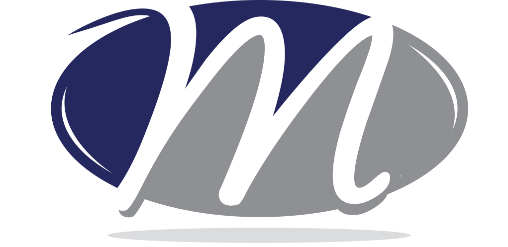 Celebration Tent Package			Your Tent Package Includes:						1	30’ x 30’ Tent with 2 Lights						5 	Round Tables with Linen Covers						50	Chairs						1 	6’ Fill & Chill Table – customer to provide ice						2	8’ Buffet Table with Linen Covers						1	6’ Buffet table with Linen Cover						2	Half Moon Tables with Linen Covers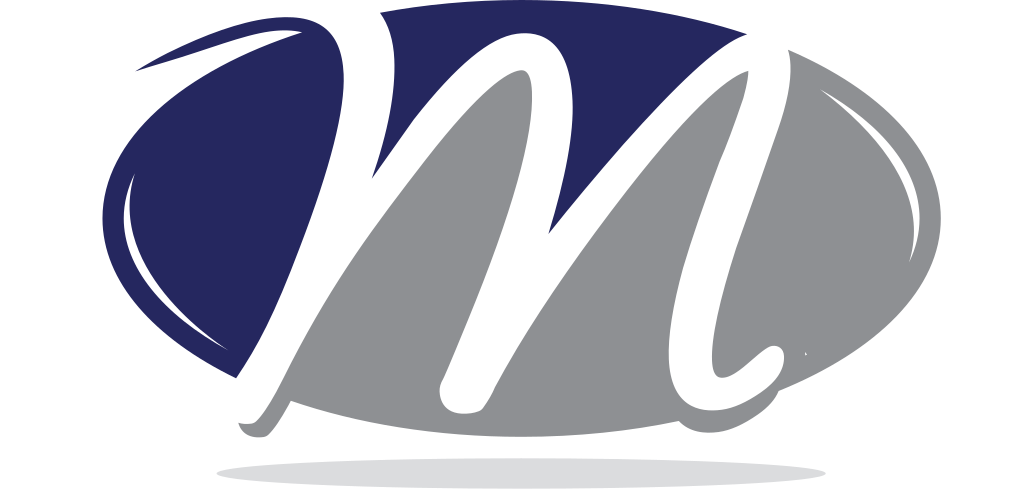 							Over 50 Linen Colors to Choose From!							Your Menu to Feed 50 Guests Includes:							Your Choice of 3 Entrees 			Roast Beef		Chicken:				Baked Ham in Pineapple Sauce			Meatballs		 	Italian Style, Southern Fried, Roasted		Kielbasa with Sauerkraut			Italian Sausage		BBQ Beef			Stuffed Shells			Baked Ziti		BBQ Pork			Italian Sausage w/ Peppers & Onions in Natural Juices			Pasta Primavera		BBQ Spareribs			Italian Sausage w/ Peppers in Red Sauce			Turkey Breast		Roast Pork			Veal Scallopini			Lasagna			Macaroni & Cheese			Italian Cocktail Meatballs			Spaghetti w/ Meat sauce					Penne Pasta w/ White or Red Clam Sauce												Your Choice of 2 Vegetables			Potatoes Au Gratin		Green Beans			Broccoli in Butter or Cheese Sauce			Scallop Potatoes		Peas and Pearl Onions		Cauliflower in Butter or Cheese Sauce			Parsley Potatoes		Candied Carrots			Rice Pilaf			Oven Browned Potatoes	Rice Florentine			Candied Sweet Potatoes																				Your Choice of 3 Salads	Potato Salad	Cole Slaw	Pasta Salad	Macaroni Salad		Mixed Tossed Salad w/Dressings							Included in Package			Cold Cut Tray		Rolls & Rye Bread		Paper Products			Chafer Set Ups		Mayonnaise & Mustard		Relish Tray w/Lettuce & Tomato			Chips & Pretzels			$1,950 plus tax and deliveryWe will Deliver the rental items a day or two prior to your affair and pick up the day or two afterwards. Your food will be delivered already cooked, hot and ready to serve the day of your affair. Our catering staff will arrive approximately 1 hour prior to your serving time, set up all food, and leave having everything ready for your enjoyment. Prices Subject to change without notice